SUPPLEMENTAL MATERIALFigure S1. Flowchart for population selectionFigure S2. The association between baseline CRF and changes in cardiometabolic risk factors modified by baseline BMIFigure S3. The association between change in BMI/PBF and changes in cardiometabolic risk factors modified by baseline BMI/PBFFigure S4. The association between changes in CRF and changes in systolic and diastolic blood pressure modified by baseline CRFFigure S5. The association between change in CRF and changes in fasting glucose modified by the change in PBFTable S1. P values for interaction between intervention and BMI, percent body fat, and cardiorespiratory fitness for changes in cardiometabolic risk factorsTable S2. P values for interaction between sex and BMI, percent body fat, and cardiorespiratory for changes in cardiometabolic risk factorsTable S3. Differences between children who included and those who were lost to follow-up in the analysisTable S4. Changes in cardiometabolic risk factors associated with baseline and changes in waist circumferenceTable S5. Changes in cardiometabolic risk factors associated with baseline and changes in cardiorespiratory fitness in the control groupTable S6. Changes in cardiometabolic risk factors associated with baseline and changes in BMI in the control groupTable S7. Changes in cardiometabolic risk factors associated with baseline and changes in PBF in the control groupFigure S1. Flowchart for population selection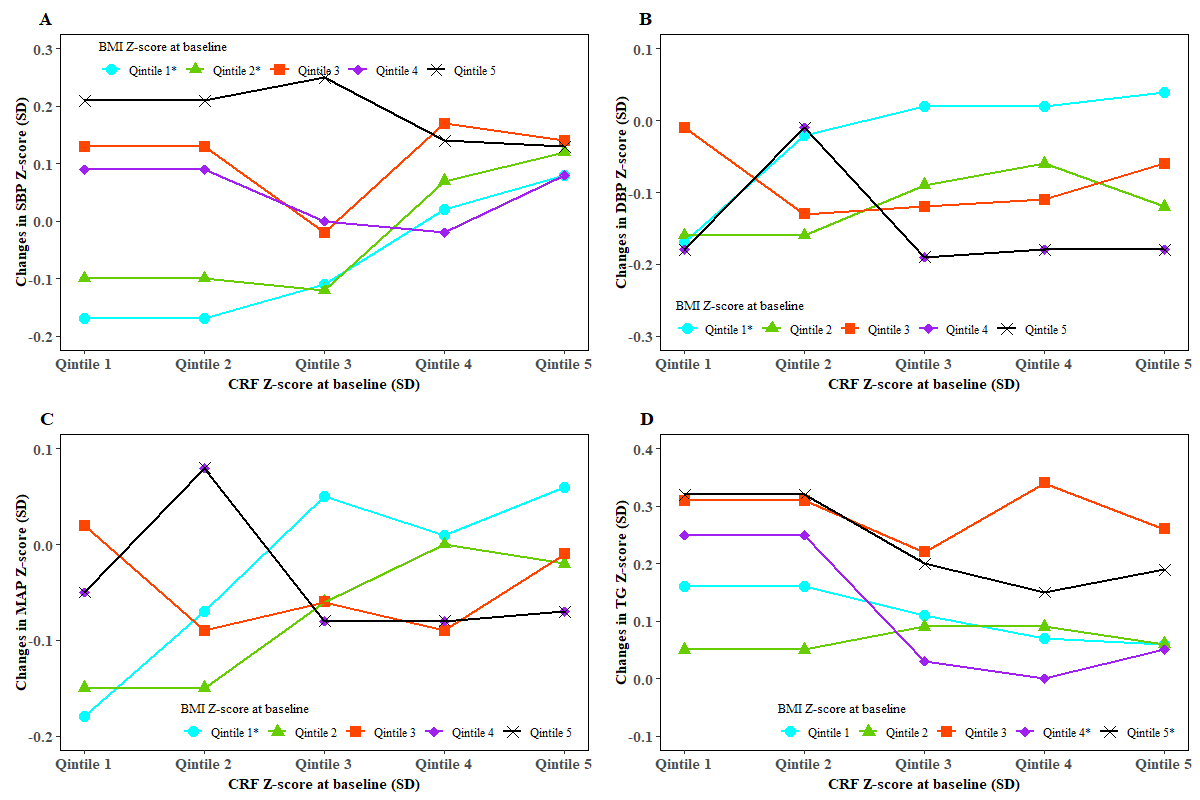 Figure S2. The association between baseline CRF and changes in cardiometabolic risk factors modified by baseline BMIGLM was used to test whether the association between baseline CRF and changes in CMR factors was modified by baseline BMI. Children within classes in school as clustering effects and characteristics of the individuals including age, sex, grade, intervention, corresponding cardiometabolic risk factor, physical activity, total energy intake at baseline, birthweight, household income, mother’s education, father’s education, mother’s BMI, and father’s BMI as fixed effects were adjusted for. We did the analysis for all the CMR factors and only present those with significant moderation in this figure.*indicates a significant trend for changes in CMR factors with baseline CRF in the specific quintiles of BMI at baseline.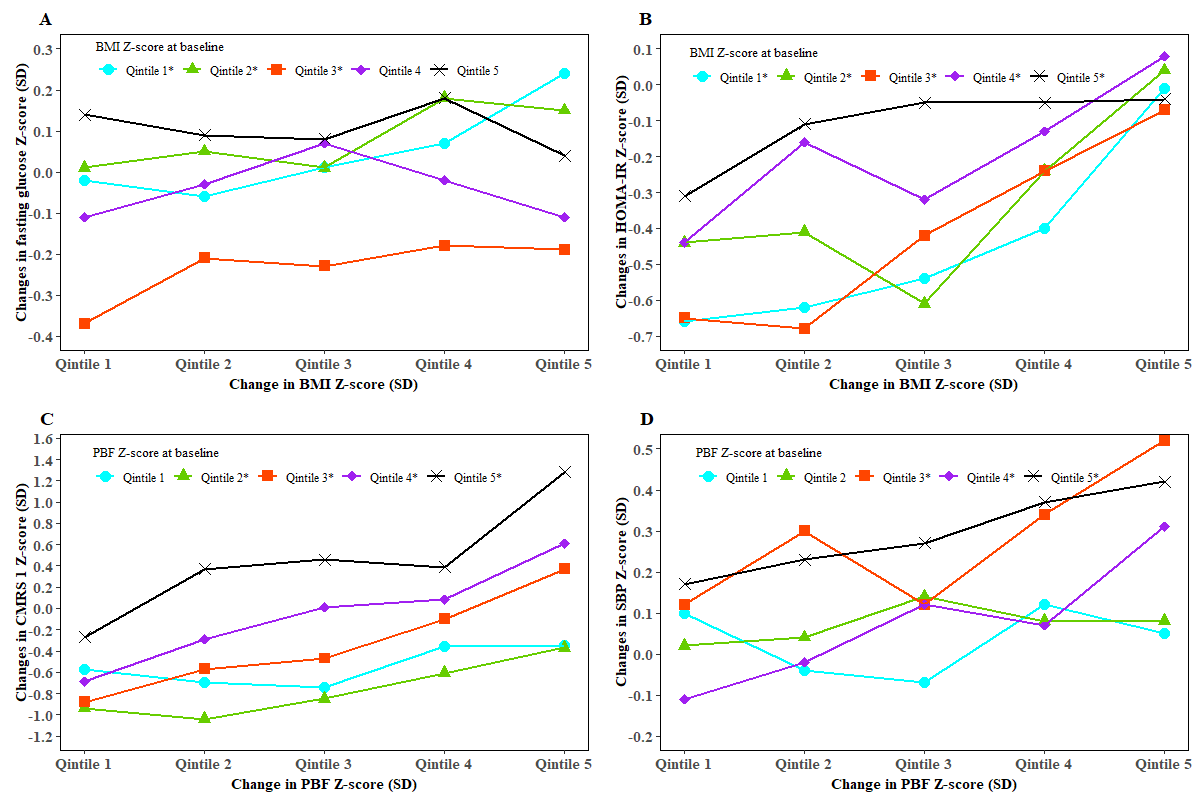 Figure S3. The association between change in BMI/PBF and changes in cardiometabolic risk factors modified by baseline BMI/PBFGLM was used to test whether the association between change in BMI/PBF and changes in CMR factors was modified by baseline BMI/PBF. Children within classes in school as clustering effects and characteristics of the individuals including age, sex, grade, intervention, corresponding cardiometabolic risk factor, physical activity, total energy intake at baseline, birthweight, household income, mother’s education, father’s education, mother’s BMI, and father’s BMI as fixed effects were adjusted for. We did the analysis for all the CMR factors and only present those with significant moderation in this figure.*indicates a significant trend for changes in CMR factors with changes in BMI/PBF in the specific quintiles of BMI/PBF at baseline.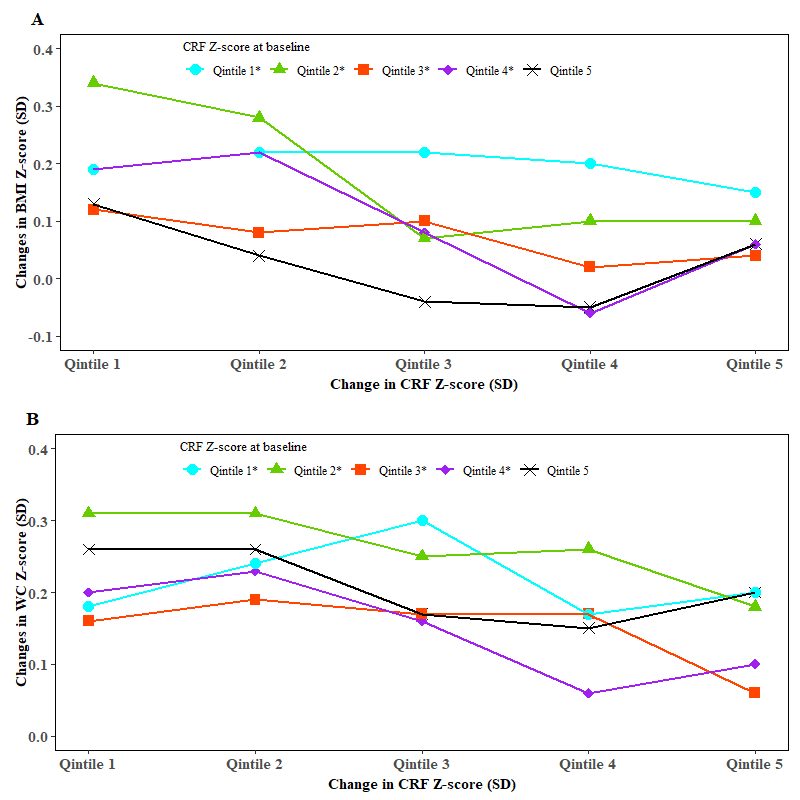 Figure S4. The association between changes in CRF and changes in systolic and diastolic blood pressure modified by baseline CRFGLM was used to test whether the association between changes in CRF and changes in BMI and WC was modified by baseline CRF. Children within classes in school as clustering effects and characteristics of the individuals including age, sex, grade, intervention, corresponding cardiometabolic risk factor, physical activity, total energy intake at baseline, birthweight, household income, mother’s education, father’s education, mother’s BMI, and father’s BMI as fixed effects were adjusted for. We did the analysis for all the CMR factors and only present those with significant moderation in this figure.*indicates a significant trend for changes in BMI and WC with changes in CRF in the specific quintiles of CRF at baseline.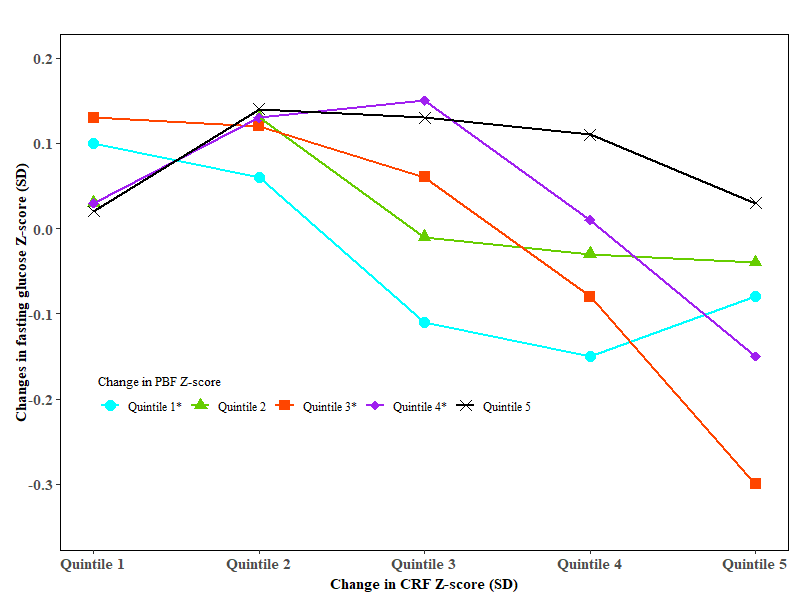 Figure S5. The association between change in CRF and changes in fasting glucose modified by the change in PBFGLM was used to test whether the association between change in CRF and change in fasting glucose was modified by the change in PBF. Children within classes in school as clustering effects and characteristics of the individuals including age, sex, grade, intervention, corresponding cardiometabolic risk factor, physical activity, total energy intake at baseline, birthweight, household income, mother’s education, father’s education, mother’s BMI, and father’s BMI as fixed effects were adjusted for. We did the analysis for all the CMR factors and only present those with significant moderation in this figure.*indicates a significant trend for changes in fasting glucose with the change in CRF in the specific quintiles of change in PBF.Table S1. P values for interaction between intervention and BMI, percent body fat, and cardiorespiratory fitness for changes in cardiometabolic risk factors*BMI, body mass index; CMR, cardiometabolic risk; CRF, cardiorespiratory fitness; DBP, diastolic blood pressure; HDL-C, high-density lipoprotein cholesterol; HOMA-IR, homeostatic model assessment of insulin resistance; LDL-C, low-density lipoprotein cholesterol; MAP, mean arterial pressure; SBP, systolic blood pressure; TC, total cholesterol; TG, triglyceride.*GLM was used to test the interaction between intervention and percent body fat, and cardiorespiratory fitness for changes in cardiometabolic risk factors adjusted for children within classes in school as clustering effects and characteristics of the individuals including age, sex, grade, corresponding CMR factor at baseline, physical activity, total energy intake, birthweight, household income, mother’s education, father’s education, mother’s BMI, and father’s BMI as fixed effects.†We used Benjamin-Hochberg procedure was used to control the false discovery rate at level 5% for multiple comparisons with the P-value cut-off point of significance was 0.02, 0.003, and 0.01 for intervention and BMI, intervention and PBF, and intervention and CRF, respectively.Table S2. P values for interaction between sex and BMI, percent body fat, and cardiorespiratory for changes in cardiometabolic risk factorsBMI, body mass index; CMR, cardiometabolic risk; CRF, cardiorespiratory fitness; DBP, diastolic blood pressure; HDL-C, high-density lipoprotein cholesterol; HOMA-IR, homeostatic model assessment of insulin resistance; LDL-C, low-density lipoprotein cholesterol; MAP, mean arterial pressure; SBP, systolic blood pressure; TC, total cholesterol; TG, triglyceride.*GLM was used to test the interaction between intervention and percent body fat, and cardiorespiratory fitness for changes in cardiometabolic risk factors adjusted for children within classes in school as clustering effects and characteristics of the individuals including age, sex, grade, corresponding CMR factor at baseline, physical activity, total energy intake, birthweight, household income, mother’s education, father’s education, mother’s BMI, and father’s BMI as fixed effects.†We used Benjamin-Hochberg procedure was used to control the false discovery rate at level 5% for multiple comparisons with the P-value cut-off point of significance was 0.01, 0.0067, and 0.0067 for sex and BMI, sex and PBF, and sex and CRF, respectively.Table S3. Differences between children who included and those who were lost to follow-up in the analysisBMI, body mass index; CMR, cardiometabolic risk; CRF, cardiorespiratory fitness; DBP, diastolic blood pressure; HDL-C, high-density lipoprotein cholesterol; HOMA-IR, homeostatic model assessment of insulin resistance; LDL-C, low-density lipoprotein cholesterol; MAP, mean arterial pressure; SBP, systolic blood pressure; TC, total cholesterol; TG, triglyceride.*T-test was used to test the difference of continuous variables between boys and girls and Chi-square for categorical variables.†All such data were mean ± standard deviation.‡All such data were frequency (percentage).Table S4. Changes in cardiometabolic risk factors associated with baseline and changes in waist circumferenceBMI, body mass index; CMR, cardiometabolic risk; CRF, cardiorespiratory fitness; DBP, diastolic blood pressure; HDL-C, high-density lipoprotein cholesterol; HOMA-IR, homeostatic model assessment of insulin resistance; LDL-C, low-density lipoprotein cholesterol; MAP, mean arterial pressure; SBP, systolic blood pressure; TC, total cholesterol; TG, triglyceride.*Changes in CMR factors and cardiorespiratory fitness were calculated by subtracting the results at baseline from those at follow-up.†GLM was used to estimate multivariable-adjusted β and 95% CIs of cardiometabolic risk factors associated with waist circumference. Multivariable-adjusted analysis was adjusted for children within classes in school as clustering effects and characteristics of individuals including age, sex, corresponding CMR factor at baseline, puberty, grade, intervention, BMI, physical activity, energy intake, birthweight, household income, mother’s education, father’s education, mother’s BMI, and father’s BMI as fixed effects. ‡ Indicates significant associations. Benjamin-Hochberg procedure was used to control the false discovery rate at level 5% for multiple comparisons with the P-value cut-off point of significance was 0.0385, 0.0385, 0.05, and 0.05 for age- and sex-adjusted analysis (baseline WC), multivariable-adjusted analysis (baseline WC), age- and sex-adjusted analysis (change in WC), and multivariable-adjusted analysis (change in WC), respectively.Table S5. Changes in cardiometabolic risk factors associated with baseline and changes in cardiorespiratory fitness in the control groupBMI, body mass index; CMR, cardiometabolic risk; CRF, cardiorespiratory fitness; DBP, diastolic blood pressure; HDL-C, high-density lipoprotein cholesterol; HOMA-IR, homeostatic model assessment of insulin resistance; LDL-C, low-density lipoprotein cholesterol; MAP, mean arterial pressure; SBP, systolic blood pressure; TC, total cholesterol; TG, triglyceride.*Changes in CMR factors and cardiorespiratory fitness were calculated by subtracting the results at baseline from those at follow-up.†GLM was used to estimate multivariable-adjusted β and 95% CIs of cardiometabolic risk factors associated with cardiorespiratory fitness. Multivariable-adjusted analysis was adjusted for children within classes in school as clustering effects and characteristics of individuals including age, sex, corresponding CMR factor at baseline, puberty, grade, intervention, BMI, physical activity, energy intake, birthweight, household income, mother’s education, father’s education, mother’s BMI, and father’s BMI as fixed effects. ‡ Indicates significant associations. Benjamin-Hochberg procedure was used to control the false discovery rate at level 5% for multiple comparisons with the P-value cut-off point of significance was 0.0357, 0.0179, 0.0214, and 0.0286 for age- and sex-adjusted analysis (baseline CRF), multivariable-adjusted analysis (baseline CRF), age- and sex-adjusted analysis (change in CRF), and multivariable-adjusted analysis (change in CRF), respectively.Table S6. Changes in cardiometabolic risk factors associated with baseline and changes in BMI in the control groupBMI, body mass index; CMR, cardiometabolic risk; CRF, cardiorespiratory fitness; DBP, diastolic blood pressure; HDL-C, high-density lipoprotein cholesterol; HOMA-IR, homeostatic model assessment of insulin resistance; LDL-C, low-density lipoprotein cholesterol; MAP, mean arterial pressure; SBP, systolic blood pressure; TC, total cholesterol; TG, triglyceride.*Changes in CMR factors were calculated by subtracting the results at baseline from those at follow-up.†GLM was used to estimate multivariable-adjusted β and 95% CIs of cardiometabolic risk factors associated with percent body fat. Multivariable-adjusted analysis was adjusted for children within classes in school as clustering effects and characteristics of individuals including age, sex, corresponding CMR factor at baseline, puberty, grade, intervention, BMI, physical activity, energy intake, birthweight, household income, mother’s education, father’s education, mother’s BMI, and father’s BMI as fixed effects. ‡ Indicates significant associations. Benjamin-Hochberg procedure was used to control the false discovery rate at level 5% for multiple comparisons with the P-value cut-off point of significance was 0.0346, 0.0423, 0.0385, and 0.0423 for age- and sex-adjusted analysis (baseline PBF), multivariable-adjusted analysis (baseline PBF), age- and sex-adjusted analysis (change in PBF), and multivariable-adjusted analysis (change in PBF), respectively.Table S7. Changes in cardiometabolic risk factors associated with baseline and changes in PBF in the control groupBMI, body mass index; CMR, cardiometabolic risk; CRF, cardiorespiratory fitness; DBP, diastolic blood pressure; HDL-C, high-density lipoprotein cholesterol; HOMA-IR, homeostatic model assessment of insulin resistance; LDL-C, low-density lipoprotein cholesterol; MAP, mean arterial pressure; SBP, systolic blood pressure; TC, total cholesterol; TG, triglyceride.*Changes in CMR factors were calculated by subtracting the results at baseline from those at follow-up.†GLM was used to estimate multivariable-adjusted β and 95% CIs of cardiometabolic risk factors associated with percent body fat. Multivariable-adjusted analysis was adjusted for children within classes in school as clustering effects and characteristics of individuals including age, sex, corresponding CMR factor at baseline, puberty, grade, intervention, BMI, physical activity, energy intake, birthweight, household income, mother’s education, father’s education, mother’s BMI, and father’s BMI as fixed effects. ‡ Indicates significant associations. Benjamin-Hochberg procedure was used to control the false discovery rate at level 5% for multiple comparisons with the P-value cut-off point of significance was 0.0423, 0.0423, 0.0462, and 0.05 for age- and sex-adjusted analysis (baseline PBF), multivariable-adjusted analysis (baseline PBF), age- and sex-adjusted analysis (change in PBF), and multivariable-adjusted analysis (change in PBF), respectively.Changes in CMR factorsP interaction for intervention and BMI†P interaction for intervention and PBFP interaction for intervention and CRFBMI0.04740.6829WC0.27940.32590.5370PBF0.32200.1900SBP0.00610.17990.5781DBP0.00030.09460.1956MAP0.00020.08900.2397TC0.61830.34090.2496HDL-C0.64320.13340.0021LDL-C0.33560.00250.0003Log TG0.40380.63920.3830Fasting glucose0.05750.94540.7188Insulin0.00760.83820.0340HOMA-IR0.01000.87720.0300CMRS 10.00800.69860.2346CMRS 20.12570.91180.0773Changes in CMR factorsP interaction for intervention and BMIP interaction for intervention and PBFP interaction for intervention and CRFBMI<0.00010.0532WC <0.0001<0.00010.1064PBF0.00120.0007SBP 0.26120.43680.7829DBP0.53560.22770.3979MAP0.45710.45060.4827TC0.60580.86510.5287HDL-C0.27050.33430.6555LDL-C0.92510.49130.9333TG0.30410.41500.2886Fasting glucose0.14830.17100.0051Insulin0.47980.43060.5499HOMA-IR0.62920.42970.3718CMRS 10.25720.11120.3822CMRS 20.63420.86680.4287AllIncluded in the analysisLost to follow-up P-value*Age (years)9.06±1.40†9.06±1.399.06±1.430.99BMI (kg/m2)17.08±3.2117.09±3.1617.02±3.370.42WC (cm)57.74±8.8857.76±8.9357.68±8.730.75% body fat mass23.94±4.9224.01±4.8723.73±5.070.0355SBP (mm Hg)98.86±11.1599.36±11.0597.28±11.33<0.0001DBP (mm Hg)62.31±9.2262.83±9.1160.68±9.35<0.0001MAP (mm Hg)74.48±9.0874.99±8.9672.86±9.25<0.0001Total cholesterol (mmol/L)4.11±0.804.15±0.814.00±0.76<0.0001HDL (mmol/L)1.49±0.311.48±0.301.55±0.33<0.0001LDL (mmol/L)2.23±0.622.26±0.622.13±0.62<0.0001TG (mmol/L)0.82±0.440.82±0.450.80±0.410.0502Fasting glucose (mmol/L)4.58±0.544.55±0.534.67±0.55<0.0001Log insulin1.64±0.611.66±0.601.56±0.62<0.0001Log HOMA-IR0.08±1.000.10±0.99-0.02±1.02<0.0001CMRS 10.01±2.780.08±2.77-0.23±2.79<0.0001CMRS 2-0.04±2.100.08±2.09-0.44±2.10<0.0001Physical activity (MET/week)1346.35±584.901356.28±595.231309.00±542.960.0220Energy (kcal/day)655.25±649.86630.01±631.19738.65±701.85<0.000150 M*8 shuttle run (second)128.65±18.64128.55±18.12129.61±23.230.1951 M*8 shuttle run (Z-score)0.02±1.070.02±1.040.06±1.350.33Grade0.28   One1536(19.9)‡1151(19.6)385(20.8)   Two1713(22.2)1307(22.3)406(22.0)   Three1691(21.9)1288(21.9)403(21.8)   Four1767(22.9)1341(22.8)426(23.1)   Five1010(13.1)782(13.3)228(12.3)Birth weight0.25   <2500 g206(2.7)147(2.5)59(3.2)   2500-3999 g4536(58.8)3559(60.6)977(52.9)   ≥4000 g474(6.1)369(6.3)105(5.7)   Missing2501(32.4)1794(30.6)707(38.3)Mother's BMI0.87   <24 kg/m24398(57.0)3439(58.6)959(51.9)   24-27.9 kg/m2893(11.6)692(11.8)201(10.9)   ≥28 kg/m2124(1.6)100(1.7)24(1.3)   Missing2302(29.8)1638(27.9)664(35.9)Father's BMI0.32   <24 kg/m23048(39.5)2372(40.4)676(36.6)   24-27.9 kg/m21899(24.6)1478(25.2)421(22.8)   ≥28 kg/m2468(6.1)381(6.5)87(4.7)   Missing2302(29.8)1638(27.9)664(35.9)Mother's education0.0226   <7 years488(6.3)353(6.0)135(7.3)   7-12 years3366(43.6)2643(45.0)723(39.1)   ≥13 years1473(19.1)1165(19.9)308(16.7)   Missing2390(31.0)1708(29.1)682(36.9)Father's education0.91   <7 years297(3.8)212(3.6)85(4.6)0.91   7-12 years3369(43.7)2667(45.4)702(38.0)0.91   ≥13 years1668(21.6)1291(22.0)377(20.4)0.91   Missing2383(30.9)1699(28.9)684(37.0)Household income per month0.0009   <750 RMB611(7.9)456(7.8)155(8.4)   751-1500 RMB1661(21.5)1288(21.9)373(20.2)   1501-2500 RMB1447(18.8)1121(19.1)326(17.6)   ≥2501 RMB1556(20.2)1263(21.5)293(15.9)   Missing2442(31.6)1741(29.7)701(37.9)Intervention0.0071   No3773(48.9)2920(49.8)853(46.2)   Yes3944(51.1)2949(50.2)995(53.8)WC Z-score at baselineWC Z-score at baselineWC Z-score at baselineChange in WC Z-scoreChange in WC Z-scoreChange in WC Z-scoreParticipantsAge- and sex-adjusted βMultivariable-adjusted β†ParticipantsAge- and sex-adjusted βMultivariable-adjusted β†Change in BMI57580.4265(0.3976,0.4554)‡0.4211(0.3923,0.4499)‡57370.5584(0.5337,0.5830)‡0.6441(0.6225,0.6656)‡Change in PBF56040.2689(0.2445,0.2933)‡0.2612(0.2362,0.2862)‡55820.3902(0.3529,0.4274)‡0.4538(0.4180,0.4897)‡Change in SBP57350.2838(0.2584,0.3092)‡0.2810(0.2535,0.3084)‡57100.2017(0.1509,0.2525)‡0.2366(0.1872,0.2860)‡Change in DBP57420.1883(0.1632,0.2135)‡0.1784(0.1512,0.2056)‡57170.1280(0.0767,0.1793)‡0.1418(0.0907,0.1930)‡Change in MAP57330.2470(0.2217,0.2723)‡0.2389(0.2116,0.2663)‡57080.1670(0.1159,0.2182)‡0.1920(0.1417,0.2422)‡Change in TC5440-0.0219(-0.0406,-0.0033)‡-0.0252(-0.0454,-0.0049)‡53480.0801(0.0412,0.1190)‡0.0698(0.0305,0.1090)‡Change in HDL-C5432-0.2330(-0.2601,-0.2059)‡-0.2124(-0.2417,-0.1831)‡5340-0.2327(-0.2895,-0.1759)‡-0.2325(-0.2881,-0.1768)‡Change in LDL-C5442-0.0030(-0.0248,0.0188)-0.0058(-0.0293,0.0177)53500.1748(0.1295,0.2201)‡0.1661(0.1208,0.2113)‡Change in TG54450.2194(0.1971,0.2418)‡0.2102(0.1859,0.2345)‡53530.3117(0.2653,0.3581)‡0.3172(0.2716,0.3628)‡Change in fasting glucose5443-0.0158(-0.0351,0.0034)-0.0127(-0.0336,0.0083)53510.0792(0.0388,0.1196)‡0.0736(0.0328,0.1143)‡Change in insulin49520.4347(0.3899,0.4795)‡0.4160(0.3683,0.4637)‡48690.2751(0.1922,0.3580)‡0.3332(0.2523,0.4140)‡Change in HOMA-IR49470.4031(0.3605,0.4457)‡0.3871(0.3415,0.4326)‡48640.2764(0.1964,0.3563)‡0.3251(0.2469,0.4032)‡Change in CMRS‡49481.2593(1.1780,1.3406)‡1.2090(1.1238,1.2942)‡49481.5771(1.4443,1.7099)‡1.6491(1.5281,1.7701)‡Baseline CRF (Z-score)Baseline CRF (Z-score)Baseline CRF (Z-score)Change in CRF (Z-score)*Change in CRF (Z-score)*Change in CRF (Z-score)*ParticipantsAge- and sex-adjustedMultivariable-adjusted†ParticipantsAge- and sex-adjustedMultivariable-adjusted†Change in BMI2880-0.0640 (-0.0864,-0.0415)‡-0.0605 (-0.0828,-0.0383)‡2334-0.0358 (-0.0554,-0.0161)‡-0.0515 (-0.0712,-0.0317)‡Change in WC2870-0.0662 (-0.0865,-0.0458)‡-0.0543 (-0.0740,-0.0345)‡2326-0.0057 (-0.0235,0.0120)-0.0211 (-0.0385,-0.0037)‡Change in PBF2805-0.0483 (-0.0772,-0.0194)‡-0.0351 (-0.0636,-0.0066)‡2265-0.0052 (-0.0299,0.0196)-0.0223 (-0.0478,0.0033)Change in SBP2878-0.0623 (-0.1016,-0.0231)‡0.0325 (-0.0081,0.0731)2334-0.0161 (-0.0531,0.0210)-0.0056 (-0.0440,0.0328)Change in DBP2878-0.0425 (-0.0816,-0.0033)‡0.0200 (-0.0207,0.0608)2334-0.0026 (-0.0399,0.0347)0.0027 (-0.0362,0.0415)Change in MAP2876-0.0507 (-0.0902,-0.0112)‡0.0292 (-0.0117,0.0700)2332-0.0074 (-0.0451,0.0302)-0.0006 (-0.0396,0.0383)Change in TC2728-0.0218 (-0.0500,0.0064)-0.0328 (-0.0631,-0.0026)2199-0.0194 (-0.0446,0.0059)-0.0352 (-0.0620,-0.0085)‡Change in HDL-C27260.0785 (0.0388,0.1182)‡-0.0013 (-0.0429,0.0404)21980.0592 (0.0233,0.0952)‡0.0597 (0.0222,0.0971)‡Change in LDL-C2730-0.0903 (-0.1214,-0.0593)‡-0.0971 (-0.1300,-0.0642)‡2200-0.0508 (-0.0809,-0.0207)‡-0.0849 (-0.1162,-0.0535)‡Change in log TG2733-0.0730 (-0.1071,-0.0389)‡0.0060 (-0.0295,0.0415)2203-0.0480 (-0.0775,-0.0184)‡-0.0497 (-0.0803,-0.0191)‡Change in fasting glucose27310.0219 (-0.0076,0.0514)0.0105 (-0.0211,0.0422)2201-0.0431 (-0.0708,-0.0154)‡-0.0487 (-0.0781,-0.0193)‡Change in log insulin2466-0.0303 (-0.0922,0.0317)0.0657 (0.0023,0.1291)19840.0212 (-0.0374,0.0799)0.0412 (-0.0194,0.1018)Change in HOMA-IR2464-0.0289 (-0.0882,0.0305)0.0640 (0.0030,0.1251)19820.0101 (-0.0458,0.0661)0.0286 (-0.0293,0.0866)Change in CMRS2475-0.2619 (-0.3631,-0.1607)‡-0.0405 (-0.1397,0.0586)2009-0.1531 (-0.2385,-0.0677)‡-0.1729 (-0.2584,-0.0874)‡Baseline BMI (Z-score)Baseline BMI (Z-score)Baseline BMI (Z-score)Change in BMI (Z-score)*Change in BMI (Z-score)*Change in BMI (Z-score)*ParticipantsAge- and sex-adjustedMultivariable-adjusted†ParticipantsAge- and sex-adjustedMultivariable-adjusted†Change in WC*28700.1924(0.1519,0.2329)‡0.1811(0.1409,0.2214)‡28580.4853(0.4570,0.5136)‡0.5942(0.5671,0.6213)‡Change in PBF28050.2107(0.1733,0.2480)‡0.2001(0.1615,0.2387)‡28040.8326(0.7894,0.8757)‡0.8453(0.8034,0.8871)‡Change in SBP28780.2699(0.2318,0.3080)‡0.2677(0.2259,0.3095)‡28640.2247(0.1574,0.2920)‡0.2611(0.1952,0.3271)‡Change in DBP28780.1886(0.1515,0.2256)‡0.1763(0.1357,0.2169)‡28640.1139(0.0467,0.1811)‡0.1347(0.0681,0.2014)‡Change in MAP28760.2384(0.2006,0.2763)‡0.2293(0.1880,0.2706)‡28620.1648(0.0971,0.2325)‡0.1962(0.1296,0.2628)‡Change in TC2728-0.0183(-0.0450,0.0084)-0.0207(-0.0504,0.0089)26910.0847(0.0348,0.1346)‡0.0832(0.0328,0.1336)‡Change in HDL-C2726-0.1985(-0.2359,-0.1610)‡-0.1851(-0.2265,-0.1437)‡2689-0.1977(-0.2675,-0.1280)‡-0.1898(-0.2589,-0.1207)‡Change in LDL-C27300.0024(-0.0272,0.0321)-0.0163(-0.0486,0.0160)26930.1205(0.0655,0.1755)‡0.1111(0.0565,0.1657)‡Change in log TG27330.2162(0.1838,0.2485)‡0.2082(0.1724,0.2441)‡26960.2969(0.2369,0.3568)‡0.2994(0.2406,0.3582)‡Change in fasting glucose2731-0.0408(-0.0686,-0.0129)‡-0.0349(-0.0658,-0.0041)‡26940.0151(-0.0374,0.0676)0.0128(-0.0402,0.0657)Change in log insulin24660.3484(0.2831,0.4138)‡0.3473(0.2771,0.4175)‡24310.2843(0.1784,0.3902)‡0.3310(0.2264,0.4356)‡Change in HOMA-IR24640.3186(0.2567,0.3805)‡0.3192(0.2524,0.3860)‡24290.2708(0.1690,0.3725)‡0.3118(0.2111,0.4125)‡Change in CMRS24751.0579(0.9422,1.1736)‡1.0003(0.8780,1.1227)‡24671.0472(0.8702,1.2241)‡1.2293(1.0623,1.3963)‡Baseline PBF (Z-score)Baseline PBF (Z-score)Baseline PBF (Z-score)Change in PBF (Z-score)Change in PBF (Z-score)Change in PBF (Z-score)ParticipantsAge- and sex-adjustedMultivariable-adjustedParticipantsAge- and sex-adjustedMultivariable-adjustedChange in BMI28560.0193(-0.0074,0.0459)0.0088(-0.0183,0.0359)28040.3790(0.3581,0.3998)‡0.4255(0.4044,0.4467)‡Change in WC28450.0879(0.0640,0.1117)‡0.0777(0.0536,0.1018)‡27830.1905(0.1654,0.2157)‡0.2587(0.2330,0.2844)‡Change in SBP28530.1887(0.1525,0.2249)‡0.1822(0.1427,0.2216)‡27900.0761(0.0223,0.1300)‡0.1458(0.0907,0.2008)‡Change in DBP28530.1252(0.0893,0.1610)‡0.1124(0.0735,0.1513)‡27900.0707(0.0172,0.1241)‡0.1139(0.0591,0.1687)‡Change in MAP28510.1605(0.1243,0.1968)‡0.1497(0.1104,0.1890)‡27880.0816(0.0277,0.1356)‡0.1388(0.0837,0.1940)‡Change in TC27060.0175(-0.0084,0.0434)0.0185(-0.0098,0.0467)26230.0608(0.0221,0.0994)‡0.0812(0.0411,0.1213)‡Change in HDL-C2704-0.1667(-0.2028,-0.1306)‡-0.1528(-0.1922,-0.1134)‡2621-0.0220(-0.0759,0.0319)-0.0713(-0.1267,-0.0159)‡Change in LDL-C27080.0153(-0.0137,0.0442)-0.0069(-0.0380,0.0242)26250.0192(-0.0231,0.0615)0.0361(-0.0071,0.0793)Change in log TG27110.1913(0.1601,0.2226)‡0.1834(0.1493,0.2175)‡26280.1135(0.0670,0.1599)‡0.1885(0.1413,0.2356)‡Change in fasting glucose2709-0.0483(-0.0751,-0.0215)‡-0.0462(-0.0756,-0.0168)‡2626-0.0475(-0.0876,-0.0075)‡-0.0609(-0.1025,-0.0193)‡Change in log insulin24480.2378(0.1792,0.2964)‡0.2410(0.1784,0.3036)‡23710.2154(0.1340,0.2968)‡0.3214(0.2375,0.4052)‡Change in HOMA-IR24460.2195(0.1636,0.2753)‡0.2224(0.1625,0.2823)‡23690.1906(0.1122,0.2689)‡0.2892(0.2083,0.3700)‡Change in CMRS24580.6168(0.5200,0.7135)‡0.5660(0.4642,0.6677)‡24140.2544(0.1227,0.3860)‡0.5184(0.3850,0.6518)‡